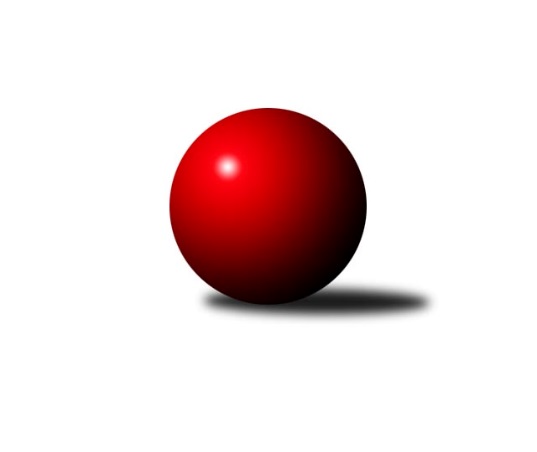 Č.13Ročník 2023/2024	3.2.2024Nejlepšího výkonu v tomto kole: 2739 dosáhlo družstvo: Unie Hlubina ˝B˝Krajský přebor MS 2023/2024Výsledky 13. kolaSouhrnný přehled výsledků:Opava ˝C˝	- Odry C	2:6	2422:2486	5.0:7.0	29.1.Unie Hlubina ˝B˝	- Sokol Bohumín ˝C˝	6:2	2739:2577	6.5:5.5	2.2.TJ VOKD Poruba ˝A˝	- TJ Nový Jičín ˝A˝	7:1	2498:2311	9.0:3.0	3.2.Opava ˝B˝	- Kuželky Horní Benešov	6:2	2502:2426	7.0:5.0	3.2.Tabulka družstev:	1.	Unie Hlubina ˝B˝	13	9	3	1	71.0 : 33.0 	96.0 : 60.0 	 2561	21	2.	Opava ˝B˝	13	9	1	3	67.0 : 37.0 	90.5 : 65.5 	 2611	19	3.	TJ VOKD Poruba ˝A˝	13	9	0	4	71.0 : 33.0 	101.5 : 54.5 	 2556	18	4.	Odry C	13	9	0	4	64.5 : 39.5 	88.5 : 67.5 	 2501	18	5.	Kuželky Horní Benešov	13	4	2	7	42.5 : 61.5 	70.0 : 86.0 	 2485	10	6.	Sokol Bohumín ˝C˝	13	3	0	10	37.0 : 67.0 	63.0 : 93.0 	 2395	6	7.	Opava ˝C˝	13	3	0	10	32.0 : 72.0 	56.5 : 99.5 	 2381	6	8.	TJ Nový Jičín ˝A˝	13	3	0	10	31.0 : 73.0 	58.0 : 98.0 	 2412	6Podrobné výsledky kola:	 Opava ˝C˝	2422	2:6	2486	Odry C	Jolana Rybová	 	 212 	 206 		418 	 0:2 	 427 	 	213 	 214		Veronika Ovšáková	Zdeněk Chlopčík	 	 215 	 195 		410 	 1:1 	 427 	 	210 	 217		Vendula Chovancová	Renáta Smijová	 	 180 	 210 		390 	 1:1 	 387 	 	213 	 174		Kristýna Bartková	Zdeněk Štohanzl	 	 209 	 194 		403 	 2:0 	 388 	 	198 	 190		Radek Kucharz	Tomáš Polok	 	 191 	 186 		377 	 0:2 	 424 	 	213 	 211		Daniel Ševčík	Jan Kořený	 	 189 	 235 		424 	 1:1 	 433 	 	218 	 215		Daniel Ševčík st.rozhodčí:  Vedoucí družstevNejlepší výkon utkání: 433 - Daniel Ševčík st.	 Unie Hlubina ˝B˝	2739	6:2	2577	Sokol Bohumín ˝C˝	Jakub Jirčík	 	 238 	 216 		454 	 1:1 	 436 	 	218 	 218		Ladislav Štafa	Tomáš Rechtoris	 	 234 	 223 		457 	 1:1 	 459 	 	219 	 240		Jan Stuś	František Oliva	 	 232 	 217 		449 	 0:2 	 463 	 	233 	 230		Jaroslav Klus	Rudolf Riezner	 	 229 	 230 		459 	 1.5:0.5 	 420 	 	190 	 230		Alfred Hermann	Pavel Krompolc	 	 249 	 237 		486 	 2:0 	 367 	 	187 	 180		Michal Péli	Pavel Hrnčíř	 	 227 	 207 		434 	 1:1 	 432 	 	215 	 217		Pavel Plačekrozhodčí:  Vedoucí družstevNejlepší výkon utkání: 486 - Pavel Krompolc	 TJ VOKD Poruba ˝A˝	2498	7:1	2311	TJ Nový Jičín ˝A˝	Jiří Kratoš	 	 250 	 241 		491 	 2:0 	 410 	 	192 	 218		Nikolas Chovanec	Radim Bezruč	 	 175 	 168 		343 	 1:1 	 358 	 	170 	 188		Martin D´Agnolo	David Stareček	 	 208 	 206 		414 	 2:0 	 363 	 	181 	 182		Radek Škarka	Jáchym Kratoš	 	 191 	 231 		422 	 1:1 	 375 	 	200 	 175		Radek Chovanec	Jaromír Nedavaška	 	 225 	 217 		442 	 1:1 	 424 	 	233 	 191		Miroslav Bár	Richard Šimek	 	 191 	 195 		386 	 2:0 	 381 	 	189 	 192		Jan Pospěchrozhodčí:  Vedoucí družstevNejlepší výkon utkání: 491 - Jiří Kratoš	 Opava ˝B˝	2502	6:2	2426	Kuželky Horní Benešov	Břetislav Mrkvica	 	 214 	 230 		444 	 2:0 	 383 	 	187 	 196		Martin Koraba	Miroslav Stuchlík	 	 231 	 207 		438 	 2:0 	 404 	 	199 	 205		Jaromír Martiník	Jan Strnadel	 	 219 	 194 		413 	 1:1 	 410 	 	204 	 206		Vlastimil Kotrla	Robert Kučerka	 	 186 	 214 		400 	 2:0 	 385 	 	183 	 202		Miroslav Procházka	Svatopluk Kříž	 	 220 	 195 		415 	 0:2 	 443 	 	236 	 207		Martin Weiss	Aleš Fischer	 	 194 	 198 		392 	 0:2 	 401 	 	196 	 205		Petr Vaněkrozhodčí:  Vedoucí družstevNejlepší výkon utkání: 444 - Břetislav MrkvicaPořadí jednotlivců:	jméno hráče	družstvo	celkem	plné	dorážka	chyby	poměr kuž.	Maximum	1.	Jiří Kratoš 	TJ VOKD Poruba ˝A˝	464.06	305.5	158.5	2.0	6/6	(501)	2.	Břetislav Mrkvica 	Opava ˝B˝	460.58	310.2	150.4	3.4	5/6	(480)	3.	Miroslav Stuchlík 	Opava ˝B˝	450.31	305.4	145.0	4.8	6/6	(497)	4.	Veronika Ovšáková 	Odry C	449.24	314.5	134.8	7.3	5/7	(484)	5.	Jaroslav Klus 	Sokol Bohumín ˝C˝	446.50	298.2	148.3	4.4	7/7	(479)	6.	Vendula Chovancová 	Odry C	444.47	310.7	133.8	5.1	6/7	(498)	7.	Michal Babinec 	Unie Hlubina ˝B˝	440.48	296.8	143.7	5.1	5/6	(495)	8.	Jaromír Nedavaška 	TJ VOKD Poruba ˝A˝	438.26	304.7	133.5	6.8	5/6	(478)	9.	Tomáš Rechtoris 	Unie Hlubina ˝B˝	436.47	294.4	142.0	5.4	5/6	(506)	10.	Rudolf Riezner 	Unie Hlubina ˝B˝	435.17	297.3	137.8	7.8	6/6	(470)	11.	Robert Kučerka 	Opava ˝B˝	434.57	298.5	136.0	7.7	6/6	(477)	12.	Svatopluk Kříž 	Opava ˝B˝	432.98	306.3	126.7	7.4	6/6	(480)	13.	Pavel Krompolc 	Unie Hlubina ˝B˝	430.11	295.5	134.6	7.4	5/6	(491)	14.	Jaromír Martiník 	Kuželky Horní Benešov	429.84	295.1	134.7	6.9	7/7	(490)	15.	Jolana Rybová 	Opava ˝C˝	429.02	291.9	137.1	4.8	6/6	(462)	16.	František Oliva 	Unie Hlubina ˝B˝	428.50	299.6	128.9	7.3	6/6	(465)	17.	Vlastimil Kotrla 	Kuželky Horní Benešov	427.05	301.4	125.7	8.6	7/7	(470)	18.	Pavel Hrnčíř 	Unie Hlubina ˝B˝	425.50	294.4	131.1	8.3	6/6	(474)	19.	David Stareček 	TJ VOKD Poruba ˝A˝	424.90	296.7	128.3	8.5	5/6	(454)	20.	Daniel Ševčík  st.	Odry C	424.83	302.2	122.6	10.3	6/7	(443)	21.	Jiří Adamus 	TJ VOKD Poruba ˝A˝	423.58	300.4	123.2	9.4	6/6	(454)	22.	Radek Škarka 	TJ Nový Jičín ˝A˝	421.62	296.7	124.9	9.5	7/7	(484)	23.	Jan Strnadel 	Opava ˝B˝	420.45	294.6	125.8	7.1	6/6	(492)	24.	Petr Hrňa 	TJ Nový Jičín ˝A˝	418.20	297.6	120.6	9.5	6/7	(441)	25.	Zdeněk Štohanzl 	Opava ˝C˝	417.92	287.8	130.2	11.4	4/6	(463)	26.	Martin Koraba 	Kuželky Horní Benešov	417.33	291.7	125.7	10.4	7/7	(453)	27.	Kristýna Bartková 	Odry C	416.75	293.6	123.2	8.3	5/7	(458)	28.	Martin Weiss 	Kuželky Horní Benešov	416.72	292.4	124.3	9.6	6/7	(478)	29.	Petr Vaněk 	Kuželky Horní Benešov	414.20	286.8	127.4	10.5	5/7	(444)	30.	Radek Kucharz 	Odry C	413.40	292.3	121.1	8.2	5/7	(460)	31.	Aleš Fischer 	Opava ˝B˝	410.31	293.3	117.0	9.4	4/6	(443)	32.	Miroslav Bár 	TJ Nový Jičín ˝A˝	409.00	286.8	122.2	12.2	6/7	(430)	33.	Jáchym Kratoš 	TJ VOKD Poruba ˝A˝	407.33	292.1	115.3	9.7	5/6	(447)	34.	Renáta Smijová 	Opava ˝C˝	406.21	287.1	119.1	12.3	4/6	(474)	35.	Daniel Ševčík 	Odry C	405.00	280.2	124.8	9.2	5/7	(472)	36.	Jan Stuś 	Sokol Bohumín ˝C˝	402.78	290.2	112.6	9.5	5/7	(459)	37.	Miroslav Procházka 	Kuželky Horní Benešov	399.21	293.6	105.6	11.1	7/7	(479)	38.	David Schiedek 	Kuželky Horní Benešov	396.33	284.7	111.6	12.5	5/7	(460)	39.	Zdeněk Chlopčík 	Opava ˝C˝	394.83	287.5	107.3	13.0	5/6	(448)	40.	Radim Bezruč 	TJ VOKD Poruba ˝A˝	394.80	281.2	113.7	10.1	4/6	(420)	41.	Alfred Hermann 	Sokol Bohumín ˝C˝	394.30	275.4	119.0	9.2	5/7	(443)	42.	Radek Chovanec 	TJ Nový Jičín ˝A˝	389.45	274.3	115.2	11.0	5/7	(426)	43.	Jan Pospěch 	TJ Nový Jičín ˝A˝	389.21	272.2	117.0	10.6	6/7	(464)	44.	Ladislav Štafa 	Sokol Bohumín ˝C˝	387.26	278.7	108.6	14.0	7/7	(439)	45.	Josef Plšek 	Opava ˝C˝	380.36	276.8	103.6	13.5	6/6	(421)	46.	Petr Lembard 	Sokol Bohumín ˝C˝	377.75	275.3	102.5	13.3	6/7	(427)	47.	Ján Pelikán 	TJ Nový Jičín ˝A˝	374.93	271.3	103.6	12.9	5/7	(434)	48.	Michal Péli 	Sokol Bohumín ˝C˝	373.92	276.4	97.5	12.2	6/7	(405)	49.	Karel Vágner 	Opava ˝C˝	369.00	267.0	102.1	12.2	5/6	(458)		Karel Lomozník 	Unie Hlubina ˝B˝	438.00	306.0	132.0	12.0	1/6	(438)		Maciej Basista 	Opava ˝B˝	438.00	306.5	131.5	6.5	2/6	(441)		Jakub Jirčík 	Unie Hlubina ˝B˝	434.13	297.8	136.4	4.6	2/6	(478)		Lucie Stočesová 	Sokol Bohumín ˝C˝	429.67	298.2	131.5	7.0	3/7	(440)		Richard Šimek 	TJ VOKD Poruba ˝A˝	427.00	299.0	128.0	6.6	3/6	(444)		Rudolf Haim 	Opava ˝B˝	423.00	295.3	127.7	9.2	3/6	(451)		Jan Kořený 	Opava ˝C˝	418.89	294.9	123.9	8.0	3/6	(463)		Lukáš Trojek 	Unie Hlubina ˝B˝	414.00	290.0	124.0	10.0	1/6	(414)		Pavel Plaček 	Sokol Bohumín ˝C˝	413.94	295.9	118.0	8.9	4/7	(432)		Josef Janalík 	TJ VOKD Poruba ˝A˝	412.17	290.3	121.9	8.8	3/6	(432)		Lucie Dvorská 	Odry C	410.95	284.5	126.5	10.3	4/7	(488)		Vojtěch Vaculík 	TJ Nový Jičín ˝A˝	410.00	283.5	126.5	9.5	2/7	(411)		Nikolas Chovanec 	TJ Nový Jičín ˝A˝	409.90	297.3	112.7	10.8	4/7	(434)		Jaroslav Kecskés 	Unie Hlubina ˝B˝	409.00	276.5	132.5	6.5	2/6	(418)		Libor Jurečka 	TJ Nový Jičín ˝A˝	407.67	296.2	111.5	11.2	3/7	(428)		Rostislav Sabela 	TJ VOKD Poruba ˝A˝	407.50	280.0	127.5	7.5	2/6	(426)		Tomáš Polok 	Opava ˝C˝	406.83	281.8	125.0	9.5	2/6	(444)		Vojtěch Rozkopal 	Odry C	405.33	291.0	114.3	11.0	3/7	(429)		Rudolf Chuděj 	Odry C	402.75	280.5	122.3	10.3	4/7	(429)		Eva Telčerová 	TJ Nový Jičín ˝A˝	401.00	278.0	123.0	11.0	1/7	(401)		Hana Zaškolná 	Sokol Bohumín ˝C˝	398.50	283.5	115.0	13.0	1/7	(407)		Miroslav Paloc 	Sokol Bohumín ˝C˝	393.00	296.0	97.0	17.0	1/7	(393)		Matěj Dvorský 	Odry C	389.38	281.0	108.4	12.2	4/7	(453)		Josef Klech 	Kuželky Horní Benešov	389.00	285.5	103.5	13.5	1/7	(414)		Josef Tatay 	TJ Nový Jičín ˝A˝	378.50	272.5	106.0	10.5	2/7	(385)		Václav Kladiva 	Sokol Bohumín ˝C˝	369.00	247.0	122.0	13.0	1/7	(369)		Vojtěch Gabriel 	TJ Nový Jičín ˝A˝	368.00	255.0	113.0	10.0	1/7	(368)		Alena Bokišová 	Opava ˝C˝	368.00	275.0	93.0	13.0	1/6	(368)		Martin D´Agnolo 	TJ Nový Jičín ˝A˝	367.75	256.0	111.8	13.8	2/7	(380)		Martin Ševčík 	Sokol Bohumín ˝C˝	360.00	258.0	102.0	13.0	1/7	(360)		Václav Bohačik 	Opava ˝C˝	359.00	267.0	92.0	16.5	2/6	(390)		Zuzana Šafránková 	Opava ˝C˝	355.00	257.0	98.0	16.0	1/6	(355)		Petr Chodura 	Unie Hlubina ˝B˝	334.00	246.5	87.5	18.0	2/6	(353)Sportovně technické informace:Starty náhradníků:registrační číslo	jméno a příjmení 	datum startu 	družstvo	číslo startu24729	Miroslav Bár	03.02.2024	TJ Nový Jičín ˝A˝	1x24470	Martin D'Agnolo	03.02.2024	TJ Nový Jičín ˝A˝	1x26310	Tomáš Polok	29.01.2024	Opava ˝C˝	3x
Hráči dopsaní na soupisku:registrační číslo	jméno a příjmení 	datum startu 	družstvo	Program dalšího kola:14. kolo9.2.2024	pá	16:00	Sokol Bohumín ˝C˝ - TJ VOKD Poruba ˝A˝	10.2.2024	so	9:00	TJ Nový Jičín ˝A˝ - Opava ˝B˝	10.2.2024	so	10:00	Odry C - Unie Hlubina ˝B˝	11.2.2024	ne	9:00	Kuželky Horní Benešov - Opava ˝C˝	Nejlepší šestka kola - absolutněNejlepší šestka kola - absolutněNejlepší šestka kola - absolutněNejlepší šestka kola - absolutněNejlepší šestka kola - dle průměru kuželenNejlepší šestka kola - dle průměru kuželenNejlepší šestka kola - dle průměru kuželenNejlepší šestka kola - dle průměru kuželenNejlepší šestka kola - dle průměru kuželenPočetJménoNázev týmuVýkonPočetJménoNázev týmuPrůměr (%)Výkon7xJiří KratošVOKD A49111xJiří KratošVOKD A122.284914xPavel KrompolcHlubina B4863xPavel KrompolcHlubina B110.24863xJaroslav KlusBohumín C4634xJaromír NedavaškaVOKD A110.084424xRudolf RieznerHlubina B4596xBřetislav MrkvicaTJ Opava B105.824441xJan StuśBohumín C4591xMiroslav BárNový Jičín A105.64245xTomáš RechtorisHlubina B4572xMartin WeissKuželky HB105.59443